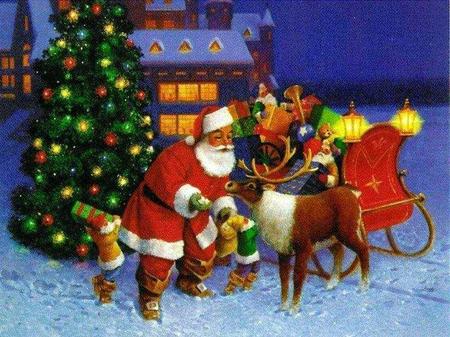 Temat: Motyw świąt w twórczości literackiej. Cel: Spotkanie z Mikołajem.Kryteria sukcesu:- pielęgnuje zwyczaje mikołajkowe,- wyrażam pozytywne emocje takie jak radość,- potrafię swobodnie się wypowiadać.Zadanie 1.Obejrzyj bajkę pt. „Króliczek Alio-Mikołaju gdzie jesteś?”https://www.youtube.com/watch?v=kPcJwoGtNOkZadanie 2.Wykonaj ilustrację do obejrzanej bajki.Zadanie 3.Rozwiąż quiz o Mikołaju.1. Gdzie mieszka Święty Mikołaj? 2. Kiedy przychodzi do waszych domów? 3. Jaki jest ulubiony kolor Świętego Mikołaja? 4. W czym Mikołaj przynosi dzieciom prezenty? 5. Jakim pojazdem porusza się Święty Mikołaj po świecie? 6. Jakie zwierzęta ciągną pojazd Świętego Mikołaja? 7. W jaki sposób Mikołaj podrzuca dzieciom prezenty? 8. Kto pomaga Mikołajowi w przygotowaniu prezentów dla dzieci? 9. Skąd Mikołaj wie, jaki prezenty pragnie otrzymać dziecko? 10. Co mogą dostać od Świętego Mikołaja niegrzeczne dzieci? 